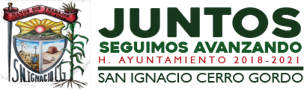 LEY DE TRANSPARENCIA Y ACCESO A LA INFORMACIÓN PÚBLICA DEL ESTADO DE JALISCO Y SUS MUNICIPIOS ARTÍCULO 8: FRACCIÓN VI : INCISO H: AGENDA DIARIA DE LAS ACTIVIDADES DEL SUJETO OBLIGADO, DE CUANDO MENOS EL ÚLTIMO MESMAYO 2020PRESIDENTE MUNICIPALFECHA:VIERNES 01/05/2020ACTIVIDADES   EFECTUADASACTIVIDADES   EFECTUADASDÍA NO LABORABLE (DÍA DEL TRABAJO), CONFORME AL ARTÍCULO 38 DE LA LEY DE LOS SERVIDORES PÚBLICOS DEL ESTADO DE JALISCO.DÍA NO LABORABLE (DÍA DEL TRABAJO), CONFORME AL ARTÍCULO 38 DE LA LEY DE LOS SERVIDORES PÚBLICOS DEL ESTADO DE JALISCO.FECHA:SÁBADO 02/05/2020ACTIVIDADES   EFECTUADASACTIVIDADES   EFECTUADASFECHA:DOMINGO 03/05/2020ACTIVIDADES   EFECTUADASACTIVIDADES   EFECTUADASFECHA:LUNES 04/05/2020ACTIVIDADES   EFECTUADASACTIVIDADES   EFECTUADASSALIDA A VISITAS DE BENEFICIARIOS DE TINACOS DEL MUNICIPIOSALIDA A VISITAS DE BENEFICIARIOS DE TINACOS DEL MUNICIPIOFECHA:MARTES  05/05/2020ACTIVIDADES   EFECTUADASACTIVIDADES   EFECTUADASDÍA NO LABORABLE, CONFORME AL ARTÍCULO 38 DE LA LEY DE LOS SERVIDORES PÚBLICOS DEL ESTADO DE JALISCO.DÍA NO LABORABLE, CONFORME AL ARTÍCULO 38 DE LA LEY DE LOS SERVIDORES PÚBLICOS DEL ESTADO DE JALISCO.FECHA:MIÉRCOLES 06/05/2020ACTIVIDADES   EFECTUADASACTIVIDADES   EFECTUADASTOMA DE VIDEO INFORMATIVO SOBRE AVISO A LA POBLACIÓN DEL MUNICIPIO ACERCA DEL CIERRE DEL PANTEÓN MUNICIPAL EL 09, 10 Y 11 POR IMPLEMENTAR MEDIDAS ANTE EL COVID-19.ATENCIÓN A LA CIUDADANÍA.TOMA DE VIDEO INFORMATIVO SOBRE AVISO A LA POBLACIÓN DEL MUNICIPIO ACERCA DEL CIERRE DEL PANTEÓN MUNICIPAL EL 09, 10 Y 11 POR IMPLEMENTAR MEDIDAS ANTE EL COVID-19.ATENCIÓN A LA CIUDADANÍA.FECHA:JUEVES  07/05/2020ACTIVIDADES   EFECTUADASACTIVIDADES   EFECTUADAS10:00 A.M. VISITA A REVISIÓN DE AVANCE DE OBRAS:CASA EJIDALPRIMARIA IGNACIO ZARAGOZA10:00 A.M. VISITA A REVISIÓN DE AVANCE DE OBRAS:CASA EJIDALPRIMARIA IGNACIO ZARAGOZAFECHA:VIERNES 08/05/2020ACTIVIDADES   EFECTUADASACTIVIDADES   EFECTUADAS10:00 A.M. VISITA A VANCE DE OBRAS REVISIÓN:CENTRO DE SALUDRASTRO MUNICIPAL10:00 A.M. VISITA A VANCE DE OBRAS REVISIÓN:CENTRO DE SALUDRASTRO MUNICIPALFECHA:SÁBADO 09/05/2020ACTIVIDADES   EFECTUADASACTIVIDADES   EFECTUADASFECHA:DOMINGO 10/05/2020ACTIVIDADES   EFECTUADASACTIVIDADES   EFECTUADASFECHA:LUNES0 11/05/2020ACTIVIDADES   EFECTUADASACTIVIDADES   EFECTUADAS9:00 A.M. VISITA A BENEFICIARIOS DE TINACOS EN LOS DOLORES9:00 A.M. VISITA A BENEFICIARIOS DE TINACOS EN LOS DOLORESFECHA:MARTES 12/05/2020ACTIVIDADES   EFECTUADASACTIVIDADES   EFECTUADAS9:00 A.M. VISITA A BENEFICIARIOS DE TINACOS EN LOS DOLORES Y CABECERA (COLONIA SAN JOSÉ)9:00 A.M. VISITA A BENEFICIARIOS DE TINACOS EN LOS DOLORES Y CABECERA (COLONIA SAN JOSÉ)FECHA:MIÉRCOLES 13/05/2020ACTIVIDADES   EFECTUADASACTIVIDADES   EFECTUADAS9:00 A.M. VISITA A BENEFICIARIOS DE TINACOS COLONIA CENTRO.12:00 A.M. SALIDA A PALACIO MUNICPAL DE COMUNIDAD DE LA TRINIDAD9:00 A.M. VISITA A BENEFICIARIOS DE TINACOS COLONIA CENTRO.12:00 A.M. SALIDA A PALACIO MUNICPAL DE COMUNIDAD DE LA TRINIDADFECHA:JUEVES 14/05/2020ACTIVIDADES   EFECTUADASACTIVIDADES   EFECTUADAS10:30A.M. VIDEOCONFERENCIA SOBRE FASE DEL PLAN JALISCO PARA LA REACTIVACIÓN ECONÓMICAVISITA A BENEFICIARIOS DE TINACOS EN CABECERA MUNICIPALENTREGA DE CARETAS OTORGADAS POR PARTE DE LA UDEG PARA PERSONAL DE PROTECCIÓN CIVIL Y SEGURIDAD PÚBLICA10:30A.M. VIDEOCONFERENCIA SOBRE FASE DEL PLAN JALISCO PARA LA REACTIVACIÓN ECONÓMICAVISITA A BENEFICIARIOS DE TINACOS EN CABECERA MUNICIPALENTREGA DE CARETAS OTORGADAS POR PARTE DE LA UDEG PARA PERSONAL DE PROTECCIÓN CIVIL Y SEGURIDAD PÚBLICAFECHA:VIERNES 15/05/2020ACTIVIDADES   EFECTUADASACTIVIDADES   EFECTUADAS9:00 A.M. VISITA A BENEFICIARIOS DE TINACOS EN CABECERA MUNICIPAL12:00 M. REUNIÓN SOBRE REACTIVACIÓN DE COMERCIOS (REUNIÓN CON REGIDOR DE SALUD, DIRECTORA DE DESARROLLO SOCIAL, SÍNDICO MUNICIPAL Y TESORERO)9:00 A.M. VISITA A BENEFICIARIOS DE TINACOS EN CABECERA MUNICIPAL12:00 M. REUNIÓN SOBRE REACTIVACIÓN DE COMERCIOS (REUNIÓN CON REGIDOR DE SALUD, DIRECTORA DE DESARROLLO SOCIAL, SÍNDICO MUNICIPAL Y TESORERO)FECHA:SÁBADO 16/05/2020ACTIVIDADES   EFECTUADASACTIVIDADES   EFECTUADASFECHA:DOMINGO 17/05/2020ACTIVIDADES   EFECTUADASACTIVIDADES   EFECTUADASFECHA:LUNES  18/05/2020ACTIVIDADES   EFECTUADASACTIVIDADES   EFECTUADAS9:00 A.M. VISITA A BENEFICIARIOS DE TINACOS – CABECERA MUNICIPAL11:00 A.M. A 1:00 P.M. INVITACIÓN DE REGIÓN SANITARIA III. A REUNIÓN VIRTUAL DE LA RED DE MUNICIPIOS POR LA SALUD, SOBRE CORONAVIRUS Y DENGUE9:00 A.M. VISITA A BENEFICIARIOS DE TINACOS – CABECERA MUNICIPAL11:00 A.M. A 1:00 P.M. INVITACIÓN DE REGIÓN SANITARIA III. A REUNIÓN VIRTUAL DE LA RED DE MUNICIPIOS POR LA SALUD, SOBRE CORONAVIRUS Y DENGUEFECHA:MARTES 19/05/2020ACTIVIDADES   EFECTUADASACTIVIDADES   EFECTUADAS4:00 P.M. ENTREGA PROTOCOLARIA DE $150,000.00 PESOS EN APOYOS A LAS COMUNIDADES DE TRES PALOS Y SAN RAMÓN, DE APOYOS DE EQUIPAMIENTO Y MANTENIMIENTO DE ESCUELAS4:00 P.M. ENTREGA PROTOCOLARIA DE $150,000.00 PESOS EN APOYOS A LAS COMUNIDADES DE TRES PALOS Y SAN RAMÓN, DE APOYOS DE EQUIPAMIENTO Y MANTENIMIENTO DE ESCUELASFECHA:MIÉRCOLES 20/05/2020ACTIVIDADES   EFECTUADASACTIVIDADES   EFECTUADASSALIDA A ARANDAS, A RECOGER FORMATOS PARA ACTIVACIÓN.1:00 P.M. SALIDA A GUADALAJARA AL SSAS (SECRETARÍA DEL SISTEMA DE ASISTENCIA SOCIAL) Y DESARROLLO SOCIAL, PARA REVISIÓN DE AVANCES DE MOCHILAS Y UNIFORMESSALIDA A ARANDAS, A RECOGER FORMATOS PARA ACTIVACIÓN.1:00 P.M. SALIDA A GUADALAJARA AL SSAS (SECRETARÍA DEL SISTEMA DE ASISTENCIA SOCIAL) Y DESARROLLO SOCIAL, PARA REVISIÓN DE AVANCES DE MOCHILAS Y UNIFORMESFECHA:JUEVES 21/05/2020ACTIVIDADES   EFECTUADASACTIVIDADES   EFECTUADAS11:00 A.M. REUNIÓN CON MAESTROS DE LA CASA DE LA CULTURA, PRESIDENTE MUNICIPAL, DIRECTORA DE CASA DE LA CULTURA Y REGIDORA DE CULTURA Y EDUCACIÓN. PARA TRATAR EL TEMA DE PAGOS A MAESTROS11:00 A.M. REUNIÓN CON MAESTROS DE LA CASA DE LA CULTURA, PRESIDENTE MUNICIPAL, DIRECTORA DE CASA DE LA CULTURA Y REGIDORA DE CULTURA Y EDUCACIÓN. PARA TRATAR EL TEMA DE PAGOS A MAESTROSFECHA:VIERNES 22/05/2020ACTIVIDADES   EFECTUADASACTIVIDADES   EFECTUADAS9:00 A.M. RUEDA DE PRENSA CON MARIANA ARCEO, MEDALLISTA DE PENTATLÓN MODERNO.8:00 P.M. GRABACIÓN DE VIDEO EN CAMPO DE BESIBOL, SOBRE LUMINARIAS LET QUE SE COLOCARON EN EL MUNICIPIO.9:00 A.M. RUEDA DE PRENSA CON MARIANA ARCEO, MEDALLISTA DE PENTATLÓN MODERNO.8:00 P.M. GRABACIÓN DE VIDEO EN CAMPO DE BESIBOL, SOBRE LUMINARIAS LET QUE SE COLOCARON EN EL MUNICIPIO.FECHA:SÁBADO 23/05/2020ACTIVIDADES   EFECTUADASACTIVIDADES   EFECTUADASFECHA:DOMINGO 24/05/2020ACTIVIDADES   EFECTUADASACTIVIDADES   EFECTUADASFECHA:LUNES 25/05/2020ACTIVIDADES   EFECTUADASACTIVIDADES   EFECTUADAS10:00 A.M. ENTREGA DE DESPENSAS A BENEFICIARIOS VULNERABLES DEL MUNICIPIO10:00 A.M. ENTREGA DE DESPENSAS A BENEFICIARIOS VULNERABLES DEL MUNICIPIOFECHA:MARTES 26/05/2020ACTIVIDADES   EFECTUADASACTIVIDADES   EFECTUADAS10: 00 A.M. ENTREGA DE BECAS PARA EL BIENESTAR “BENITO JUAREZ”. CON LAS MEDIDAS SANITARIA CORRESPONDIENTESVISITA AL CONGRESO DEL ESTADO POR RECOLECCIÓN DE CALCOMANÍAS DEL PROGRAMA “REACTIVACIÓN ECONÓMICA”10: 00 A.M. ENTREGA DE BECAS PARA EL BIENESTAR “BENITO JUAREZ”. CON LAS MEDIDAS SANITARIA CORRESPONDIENTESVISITA AL CONGRESO DEL ESTADO POR RECOLECCIÓN DE CALCOMANÍAS DEL PROGRAMA “REACTIVACIÓN ECONÓMICA”FECHA:MIÉRCOLES 27/05/2020ACTIVIDADES   EFECTUADASACTIVIDADES   EFECTUADAS10:00 A.M. REUNIÓN DIGITAL CON AUTORIDADES MUNICIPALES DE EDUCACIÓN 1:00 P.M. CITA CON ABOGADO, EN PRESIDENCIA10:00 A.M. REUNIÓN DIGITAL CON AUTORIDADES MUNICIPALES DE EDUCACIÓN 1:00 P.M. CITA CON ABOGADO, EN PRESIDENCIAFECHA:JUEVES  28/05/2020ACTIVIDADES   EFECTUADASACTIVIDADES   EFECTUADASREUNIÓN CON EL DIPUTADO LOCAL JORGE EDUARDO GONZÁLEZ ARANA, PARA PLÁTICA DE PROYECTO EN PUERTAREUNIÓN CON EL DIPUTADO LOCAL JORGE EDUARDO GONZÁLEZ ARANA, PARA PLÁTICA DE PROYECTO EN PUERTAFECHA:VIERNES  29/05/2020ACTIVIDADES   EFECTUADASACTIVIDADES   EFECTUADAS8:30 A.M. REUNIÓN DEL CONSEJO DE SALUD, EN SALA DE SESIONES. TEMA: “DENGUE”11:00 A.M. EN COMUNIDAD DE TRES PALOS, VISITA A REVISIÓN DE AVANCES DE CAMINOS SACACOSECHAS8:30 A.M. REUNIÓN DEL CONSEJO DE SALUD, EN SALA DE SESIONES. TEMA: “DENGUE”11:00 A.M. EN COMUNIDAD DE TRES PALOS, VISITA A REVISIÓN DE AVANCES DE CAMINOS SACACOSECHASFECHA:SABADO  30/05/2020ACTIVIDADES   EFECTUADASACTIVIDADES   EFECTUADASFECHA:DOMINGO 31/05/2020ACTIVIDADES   EFECTUADASACTIVIDADES   EFECTUADAS